Francesco Dal NegroLe Alpi e le Vie della Posta / Die Alpen und die Wege der PostÜbersetzung aus dem Italienischen von Christian Staffler.                                                                                                                                     Verlag Post Horn. 231 Seiten, Hardcover, 22x28 cm. ISBN 978-88-945287-0-1. Bezugspreis 80 € (zu beziehen bei www.cifo.eu)Dieses Buch ist nicht das erste Werk von Francesco Dal Negro, einem ebenso versierten wie vielseitigen Sammler und Forscher der Postgeschichte. So gibt es von ihm mehrere Bücher in den 1990er Jahren, in welchen er die Postgasthöfe und -stationen im Alpenraum beleuchtet und beschrieben hat. Diesen folgt nun das vorliegende Monumentalwerk nach, mit welchem er Post und Kommunikation im gesamten Alpenraum beschreibt. Dabei gelingt es ihm, einen spannenden Bezug zwischen der Post und den Besonderheiten der Alpenpässe herzustellen, wie er bis heute noch nie zu finden war. Ohne dabei weder die historischen noch die postgeschichtlichen Details geringzuhalten, noch mit Überlänge zu behandeln. Das Buch ist klar gegliedert und mit hunderten sehr interessanten, und in der Kombination wohl in einzigartiger Weise zusammengetragenen Abbildungen bereichert. Postgeschichtlich interessierte Sammler aus Frankreich, Italien, Schweiz, Österreich und Deutschland finden dabei viele wichtige Hinweise für die grenzüberschreitende Post und das Reisen über viele Jahrhunderte. Eine wahre Fundgrube an Informationen, welche weit über die reine Postgeschichte hinausreichen: es ist Verkehrs- und Tourismusgeschichte in höchst anschaulicher Weise dargestellt und wird auch aufgrund der vielen Fundstellen und der Sekundärliteratur in den Anmerkungen den höchsten wissenschaftlichen Ansprüchen gerecht. Die besonders ansprechende künstlerische Gestaltung des Buches macht dieses Werk zu einem Lese- und Nachschlagvergnügen erster Klasse und sollte in keiner guten Bibliothek eines Postgeschichtlers in Europa fehlen, zumal zwei Sprachen, Italienisch und Deutsch auch einen breiten Leserkreis ermöglich. Thomas Mathà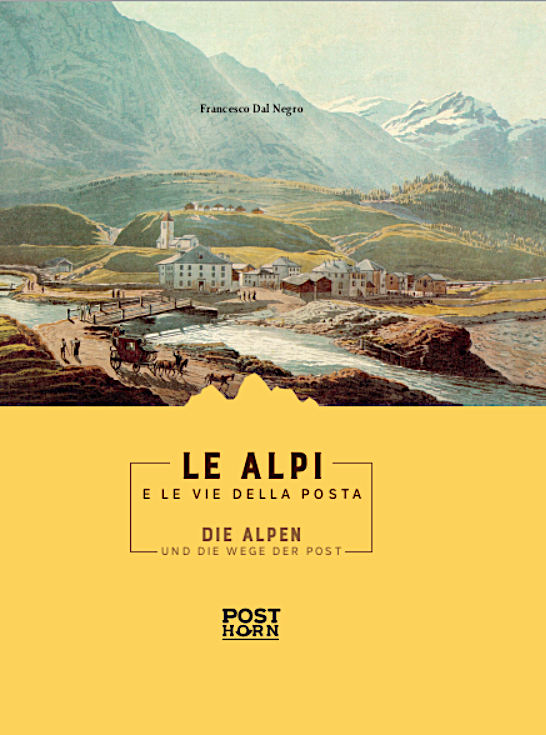 